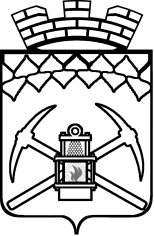 КЕМЕРОВСКАЯ ОБЛАСТЬАдминистрация Беловского городского округаПОСТАНОВЛЕНИЕ   16.01.2018					                           №  69-п             О назначении публичных слушаний по рассмотрению проектов Схемы водоснабжения и водоотведения на период 2014-2019 гг. с перспективой до 2030г.  Актуализация на 2019г. и Схемы теплоснабжения Беловского городского округа до . Актуализация на 2019г.Во исполнение Постановления Правительства Российской Федерации от 05.09.2013 № 782 «О схемах водоснабжения и водоотведения»,  Постановления Правительства РФ от 22.02.2012  № 154  «О требованиях к схемам теплоснабжения, порядку их разработки и утверждения», в соответствии с Положением о публичных слушаниях в городе Белово, утвержденным постановлением Совета народных депутатов города Белово от 27.10.2005 № 37/108 и руководствуясь статьей 17 Устава муниципального образования «Беловский городской округ»:1. Назначить проведение публичных слушаний на 01.02.2018 в 17.15 часов в актовом зале Администрации Беловского городского округа по адресу: г. Белово, ул. Советская, 21 (3 этаж) по вопросу рассмотрения проектов Схемы водоснабжения и водоотведения на период 2014-2019 гг. с перспективой до 2030г. Актуализация на 2019г. и Схемы теплоснабжения Беловского городского округа до 2028г. Актуализация на 2019г.2. Утвердить состав комиссии по проведению публичных слушаний согласно приложению.3. Управлению по работе со средствами массовой информации (Осипова Ю.Н.), отделу информационных технологий Администрации Беловского городского округа  (Макрушин С.В.) опубликовать в порядке, установленном для официального опубликования муниципальных правовых актов, данное постановление на официальном сайте Администрации Беловского городского округа.4. Контроль за исполнением настоящего постановления возложить на заместителя Главы Беловского городского округа по ЖКХ С.В. Смаракова.И.о. Главы Беловского городского округа          		                                                    А.В. Горелова	                                                                     УТВЕРЖДЕНпостановлением Администрации                                                                                                     Беловского городского округа                                                                                                       от_____________№ __________Состав комиссиипо проведению публичных слушаний по вопросу рассмотрения проектовСхемы водоснабжения и водоотведения  на период 2014-2019 гг. с перспективой до 2030г. Актуализация на 2019г. и Схемы теплоснабжения Беловского городского округа до 2028г. Актуализация на 2019г.И.о. заместителя Главы Беловского городского округа по ЖКХ                                                   Е.А. МорозоваПлан рассылки: ООО «БелГОС»ООО «Белсток»ООО «Сибирская теплосбытовая компания»ООО «ТВК»ООО «Теплоснабжение»ООО «Теплоэнергетик»ООО «Термаль»ООО «ЭнергоКомпания»ООО «Водоснабжение»МУП «Водоканал»МБУ «СЗ ЖКХ»                                                 Смараков С.В.председатель комиссии, заместитель Главы Беловского городского округа по ЖКХ;Улаев Н.П.                              заместитель председателя комиссии, зам. директора по КХ МБУ «Служба заказчика ЖКХ»;Белякова Н.В.                         секретарь комиссии, Главный специалист сектора теплоснабжения МБУ «Служба заказчика ЖКХ»;Члены комиссии:Бурлаков А.В.                         председатель Совета народных депутатов Беловского городского округа (по согласованию);Кузнецов Г.С.                            начальник управления по земельным ресурсам и муниципальному имуществу Администрации  Беловского городского округа; Морозова Е.А.                        начальник отдела по ЖКХ и экологии                                   Администрации Беловского городского округа;Осипова Ю.Н.                         начальник управления по работе со СМИ Администрации Беловского городского округа;Худяков М.В.                         начальник административно-правового отдела Администрации Беловского городского округа;Щедрина Е.Ф.                         главный инженер МБУ «Служба заказчика ЖКХ».ИсполнительДата согласованияПодписьЗам. директора по КХ МБУ «СЗ ЖКХ» Н.П. Улаев          Согласовано:          Согласовано:          Согласовано:Управляющий делами Администрации Беловского городского округаК.В. ХмелеваИ.о. заместителя Главы Беловского городского округа по ЖКХ Е.А. МорозоваЗаместитель Главы Беловского городского округа по координации Работы правоохранительных органов и органов военного управленияС.М. Истомин